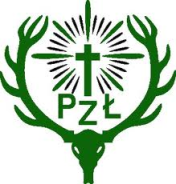 POLSKI ZWIĄZEK ŁOWIECKIZARZĄD OKRĘGOWY W PRZEMYŚLU37-700 Przemyśl, ul. Wybrzeże Ojca Św. Jana Pawła II 36 atel. 16 670 38 87, fax 16 679 00 66e-mail: zo.przemysl@pzlow.plNIP 526 030 04 63 	…………….., dnia ……………WNIOSEK O PRZYSTĄPIENIE DO EGZAMINU DLA UZYSKANIA PODSTAWOWYCH UPRAWNIEŃ DO WYKONYWANIA POLOWANIANa podstawie § 4 ust. 1 Rozporządzenia Ministra Środowiska z dnia 28.12.2009 r. w sprawie uprawnień do wykonywania polowania proszę o wyznaczenie terminu egzaminu mającego na celu uzyskanie podstawowych uprawnień do wykonywania polowania.Imię i nazwisko: ……………………………………………………………………………………...Imiona rodziców: …………………………………………………………………………………….Data i miejsce urodzenia ……………………………………………………………………………..Adres do korespondencji ……………………………………………………………………………..Adres stałego zameldowania …………………………………………………………………………Załączniki :Kserokopia dowodu osobistegoDokument potwierdzający odbycie szkolenia przeprowadzonego przez PZŁ Zaświadczenie o odbytym rocznym  stażu w kole łowieckim lub w OHZKserokopia dokumentu potwierdzającego podstawę do zwolnienia ze stażu ( świadectwo potwierdzające wykształcenie leśne lub łowieckie )	………………………………………………..	podpis